ФИО учителей: Белоненко Светлана Анатольевна, Пинзак Лариса АнатольевнаРайон, школа: Томский, МБОУ «Кисловская СОШ»Класс: 2Тема: Урок – проект по теме: «С кем дружит ель?»Дидактическая цель: создать условия для осознания и осмысления блока новой учебной информации, используя приемы проектного обучения и игровой деятельности.Методы: метод учебного проекта, проблемно – поисковый, деятельностный.Формы работы: фронтальная, групповая.По продолжительности: 1 урок.Результат проектной работы: выпуск газеты «С кем дружит ель?»Оборудование: компьютер, проектор, презентация, интердоска, листы А 4, иллюстрации птиц, зверей, информационный материал, ножницы, клей.Цели урока: образовательная: создание  условий для выявления взаимосвязей между растениями, животными и человеком;развивающая: формирование умений: выдвигать гипотезы  и обосновывать доказательство своего предположения в процессе анализа учебной информации; оформление результатов работы в виде сообщения в газету;воспитательная:формирование у учащихся бережного отношения к природе, привитие понимания того, что именно человек в ответе за ель и за тех, с кем она дружит.Формировать УУД:  Познавательные УУД: Учиться: ориентироваться в своей системе знаний;  отличать новое от уже известного с помощью учителя; добывать новые знания: находить ответы на вопросы, используя свой жизненный опыт и информацию, полученную на уроке;Коммуникативные УУД: Формирование умения:  слушать и понимать других; строить речевое высказывание в соответствии с поставленными задачами;  уметь работать в группе.Личностные УУД:Учиться: выказывать своё мнение; оценивать поступки в соответствии с определённой ситуацией; проводить самооценку на основе критерия успешности учебной деятельности.Регулятивные УУД: Формирование умения:  планировать последовательность действий на уроке; работать по коллективно составленному плану; оценивать правильность выполнения действия; высказывать своё предположение;  осуществлять познавательную и личностную рефлексию.Литература:Асмолов А.Г. Как проектировать универсальные учебные действия в начальной школе. От действия к мысли: пособие для учителя.Москва, «Просвещение», 2010 Воронцов А.Б., Заславский В.М., Егоркина С.В. Проектные задачи в начальной школе: пособие для учителя. Москва «Просвещение»,2011. А. Леонтович. Учебно-исследовательская деятельность школьников как модель педагогической технологии. Народное образование. 10/1999Плешаков А.А. Атлас «От земли до неба». Комарницкий Н.А.  Систематика растений. Информация из Интернета.Этапы урока-проектаХод урокаФормирование УУДI.Запуск проекта (оргмомент). Сегодня у нас появилась уникальная возможность провести урок  окружающего мира под девизом: Учиться – значит придумывать;Знать – значит творить.А сейчас попрошу вас:- Любознательные люди, сделайте шаг вперед!- Кто себя уважает - шаг вперед! -Сильные и заботливые - шаг вперед!Я рада встречи с вами! Возьмитесь за руки, друзья, улыбнитесь друг другу и  пожелайте успехов в открытии новых знаний.  (дети садятся на свои места)Коммуникативные УУДЛичностные УУД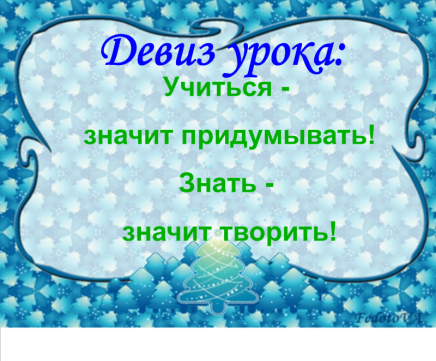 II.	Актуализация опорных знаний.Загадка:Что же это за девица:Не швея не мастерица, Ничего сама не шьет, А в иголках круглый год. (Ель)Клип – песня «Ёлочка» (слушание – 30 секунд). - Как вы думаете, чему будет посвящён наш урок? (ели – учитель пишет слово на доске)  - Желанной гостьей какого праздника является ель? - Где живёт ель?Познавательные УУД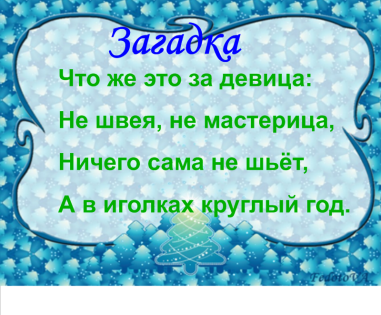 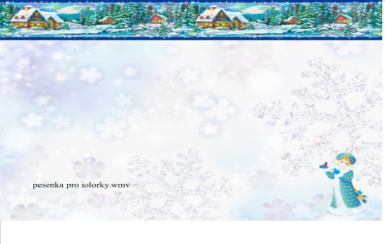 III.Постановка проблемы.- В классе сегодня присутствует лесной житель, кто его видит? (Старичок-Лесовичок)   Ребята, он принёс нам послание, можно, я его прочту?Дорогие ребята!Совсем скоро наступит долгожданный праздник - Новый год. Для его подготовки жители  деревни Кисловка незаконно срубают 150 елей, горожане – примерно 1000 елей, а жители всей Томской области уничтожают около 3000 красивых и полезных деревьев. Для людей украшенная ель – символ надежд, сюрпризов и подарков. А для леса – это самое страшное время.      К вам обращаются лесные жители с просьбой о помощи:«Помогите нам! Спасите нас!» - Вы что-нибудь поняли?Кого спасать? Кому помогать?(ответы детей) - Какая сегодня тема урока?(предположения детей)(С кем дружит ель?– дописать тему урока на доске) - Чем вы можете помочь ели?(Дети могут выдвинуть различные гипотезы: поставить милицию в лесу, кормить птиц и зверей, рассказывать всем, что нельзя вырубать ели,  штрафы ввести и т. д.)_ Значит, мы всё-таки можем помочь нашему лесу и его обитателям?- Умницы! Прозвучали хорошие предложения. Замечательно, если люди ещё раз  смогут прочитать о горе елей и её друзей, увидеть это в клипе, услышать от вас.Познавательные УУДРегулятивные УУД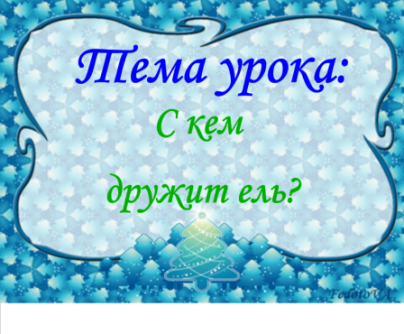 IV.Планирование работы.Динамическая паузаПревращаем класс в редакцию. - Кто знает, что такое редакция и чем там занимаются люди?(Подготовленный ученик сообщает о деятельности редакции)Я  предлагаю вам поучаствовать в работе над выпуском газеты «С кем дружит ель?»   Газета будет интересной и полезной, если фотографии и текст подобраны  правильно. Но сверстать газету в бумажном и электронном вариантах мы должны за урок.- Для более плодотворной работы нужно создать творческие группы. В этом нам поможет Лесовичок. Он подарил вам ёлочки, покажите их друг другу, пожалуйста.  - Что заметили? (Ёлочки четырёх цветов) - Может ли этот признак помочь нам в формировании творческих групп?Группы, займите, пожалуйста, свои места!(У одного ученика ёлочка серебристая – это главный редактор, который будет выпускать электронную газету).   Посмотрите, что находится на  столе каждой группы, может это вам подскажет, как построить план работы?Выслушивая  детей, учитель рисует на доске и заполняет кластер в форме звезды на новогоднюю ель, а   на слайде: План:Подбор информационного материала.Поиск иллюстраций.Оформление  статьи.Отправка статьи в номер газеты. Чтение  и обсуждение  номера.Познавательные УУДРегулятивные УУДКоммуникативные УУДЛичностные УУДКластер: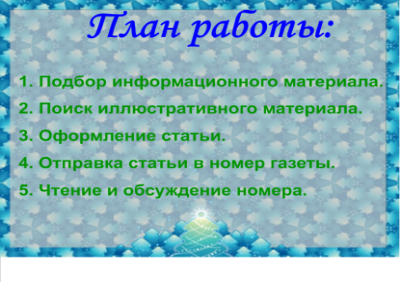 V.Открытие нового знания, разрешение проблемы.Физминутка- Итак, мы начинаем работу по созданию школьной газеты.- Прочитайте хором, как она называется?(«С кем дружит ель?»). Газета состоит из 4 статей:Поднимите  руки те дети, у  кого статья называется:Ель – какая она? Что мы знаем о ели?Встаньте, пожалуйста, группа, у кого страница называется: Какие птицы дружат с елью и почему?Хлопните, пожалуйста, в ладоши те, у кого статья под названием: Какие звери дружат с елью и почему? Соедините ладошки все, у кого сообщение называется: Почему ель надо беречь?   Распределите обязанности в группе и приступайте к выполнению работы -на работу в группе даётся 10 минут.   - Желаю удачи!Ученик, которому Лесовичок подарил серебристую ель, будет работать за компьютером и сверстает  электронную газету.  - Кому  нужна будет помощь, обращайтесь к учителю.Познавательные УУДРегулятивные УУДКоммуникативные УУДЛичностные УУДVI.Оформление результата(1 минута на представление работы)Представление статей в номер:Корреспондент представляет проект группы. Все члены редколлегии выслушивают его  и принимают решение о включении статьи в номер газеты.(включением статьи в газету служат аплодисменты членов редакции)Оформление общего проекта – газеты «С кем дружит ель».Представление электронной газеты.- Итак, мы познакомились с общей газетой, теперь главный редактор представит намэлектронную  газету. 3)Предложения редколлегии о возможных страницах номера.Познавательные УУДКоммуникативные УУДЛичностные  УУДРегулятивные УУДСлайды – страницы электронной газетыVII.Использованиепродукта.-  Ребята, важна ли сегодняшняя тема? - Кому может пригодиться ваша газета?Познавательные УУДЛичностные УУДVIII.РефлексияДомашнее задание:-Ребята, заинтересовала вас работа по созданию газеты?- Какой вид работы показался вам самым интересным и увлекательным?-Какие открытия вы сделали для себя  на уроке?- Большую часть нашего урока мы посвятили разговору о ели. Я знаю, что скоро эта лесная красавица будет долгожданным и желанным гостем почти в каждом доме. Спору нет,  украшенная ёлка - радость. Но ещё раз задумайтесь,  что может произойти с животными леса, если люди вырубят ели?(останутся без пищи и укрытия)Пройдет немного времени, срубленная ель засохнет, погибнет. Стоит ли ради нескольких дней губить дерево, которое может жить несколько сотен лет и без которого так трудно обойтись лесным животным?(не стоит) - Как вы предлагаете решить эту проблему?(наряжать искусственную ель или сделанную своими руками)Вывод урока:Всё в природе взаимосвязано. Уничтожение в природе одного вида, влечёт за собой вымирание других видов. Поэтому, человек в ответе за окружающий мир, в котором он живёт, за ель и её друзей.Каждому  из вас Лесовичок перед уроком подарил ель. Все,  кому было интересно на уроке, кто не остался равнодушным к просьбе лесных жителей,  прикрепитеёлочку вокруг газеты.   Учитель прикрепляет последним рисунок ели и обращается к детям:- Спасибо за урок, за интересное общение. Мы с вами выпустили газеты и посадили еловый лес!(Звучит песня о ели)Обязательное:Поместить газету в фойе школы, чтобы все могли её прочитать и рассказать дома, во дворе, всем знакомым о том, что нельзя бездушно истреблять мир, в котором мы живём и за который несём ответственность.По выбору: •	Заполнить кроссворд.•	Сделать ёлочку своими руками.•	Нарисовать плакат.•	Выучить стихотворение о ёлочке.•	Подобрать загадки о ели и её друзьях.•	Выпустить дополнительную рубрику в газету.   Придумать своё задание.                                           Лесовичок, ёлочки и их друзья благодарят вас за помощь и говорят вам: «Спасибо! Молодцы!»   На переменке можно выбрать на интердоскесмайлик – ёлочку своего настроения и оценить свой вклад в общее дело. (В итоге вырастает еловый лес ещё и на интердоске) - Урок прошёл удачно. Я                                                       доволен собой!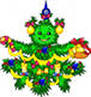         - Мне было очень                         трудно. Мне нужна помощь!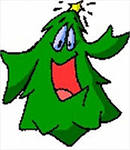 - Мне было трудно, но я 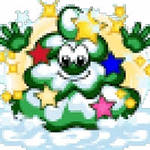              справлялся с заданиями. Я вполне доволен собой!Познавательные УУДЛичностные УУД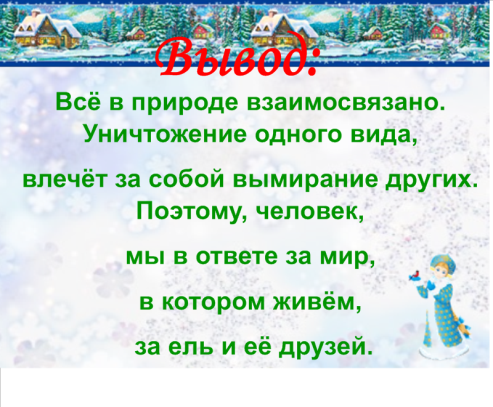 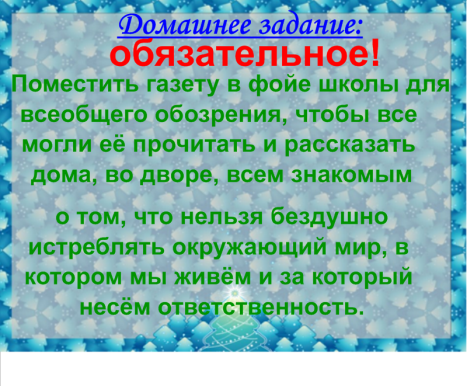 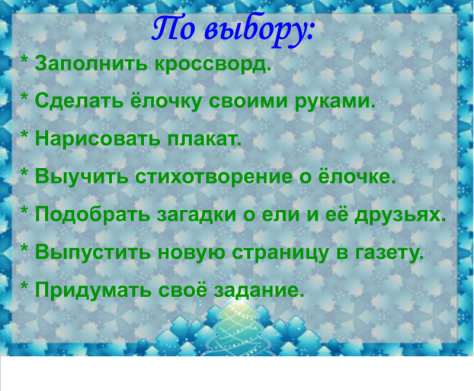 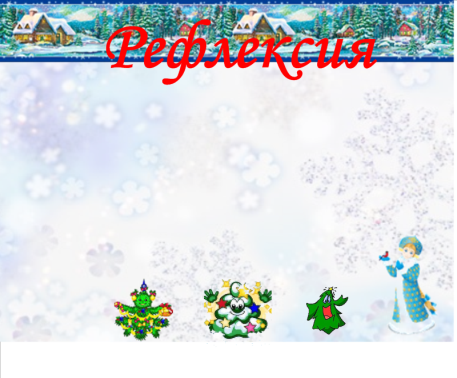 